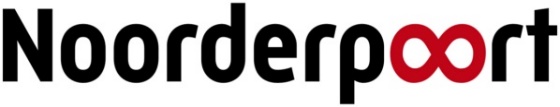 Waarschuwing / LeercontractJE PERSOONLIJKE GEGEVENSJE PERSOONLIJKE GEGEVENSNaam en NP-mailadres studentStudentnummerKlasNamen SLB’er/BAT’erWAARSCHUWINGWAARSCHUWINGJe bent op ………………………… begonnen met je opleiding en zit nu in periode …. van leerjaar …... Wij constateren dat jouw verzuim / gedrag niet in overeenstemming is met wat de school/de opleiding/het beroep van jou vraagt. Het gaat om: ……Hiervoor krijg je bij deze een officiële waarschuwing. Volgens de onderwijsovereenkomst /praktijkovereenkomst en de daarop gebaseerde regels in de schoolgids, studiewijzer en BPV-wijzer is dit gedrag niet acceptabel.Je bent met je studieloopbaanbegeleider en/of studentbegeleider in gesprek geweest over de redenen van je verzuim / gedrag. Je hebt aangegeven dat je door wilt gaan met de opleiding om het beroep te leren en dus zal je gedrag moeten veranderen.  Om je hierbij te ondersteunen, krijg je een leercontract. LEERCONTRACTLEERCONTRACTBij deze verklaar ik dat ik mij aan de volgende afspraken zal houden. Ik laat daarmee zien dat ik wil en kan voldoen aan de eisen die de school/de opleiding/het beroep aan mij stelt. De afspraken zijn:……Alle betrokkenen krijgen een exemplaar van het leercontract en het wordt bewaard in dossier.De SLB’er maakt de afspraken in het leercontract bekend aan jouw docenten en begeleiders.Afspraken tijdpad en consequenties van niet voldoen aan de afspraken:Elke 5 weken wordt gecheckt of dit leercontract helpt. Hiervoor plant de SLB’er gesprekken met jou.Als je gedrag niet verandert, meldt de studieloopbaanbegeleider dit (opnieuw) bij de studentbegeleider en teammanager. Dit zal leiden tot:vertraging van studievoortgang, nl. …….per …………….. moeten stoppen met de opleiding. Naam en handtekening school en datum school voor akkoord Naam en handtekening student en datum voor akkoord (tot 18 jaar) Naam en handtekening ouder/verzorger en datum voor akkoord 